Dirección General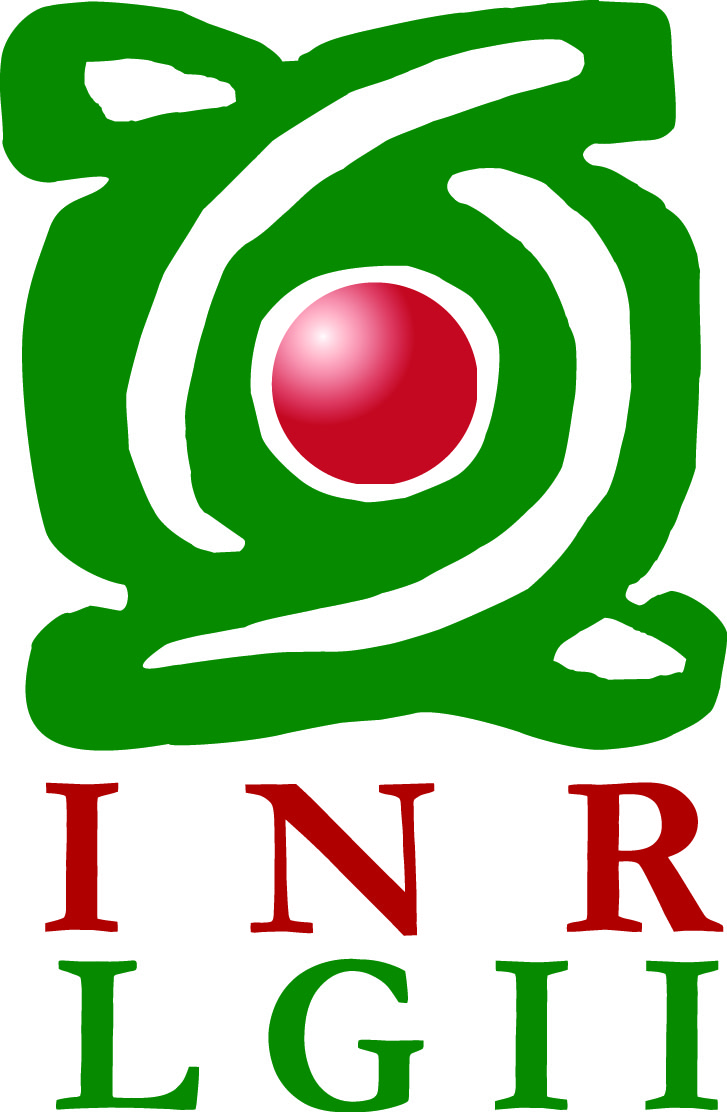 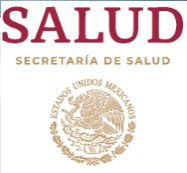 Comunicación Social y Relaciones PúblicasSolicitud de Servicios de Difusión, Imagen y Atención a MediosDatos del SolicitanteDatos del SolicitanteDatos del SolicitanteNombre: Nombre: Nombre: Servicio: Servicio: Fecha: Extensión: Correo:      Correo:      Atención a Medios de ComunicaciónLe recordamos que este departamento es el único autorizado para confirmar, enlazar o permitir el acceso a los diferentes medios de Comunicación.Nombre del Medio:Nombre del Tema:Reportero:Teléfono del Medio o Reportero:Observaciones:Difusión en pagina web , redes sociales y voceoPara difundir en redes sociales, es necesario cumplir con la imagen institucional y enviar por correo electrónico ( atrejo@inr.gob.mx) material a difundir. Marcar el Tipo de materialDifusión en pagina web , redes sociales y voceoPara difundir en redes sociales, es necesario cumplir con la imagen institucional y enviar por correo electrónico ( atrejo@inr.gob.mx) material a difundir. Marcar el Tipo de materialDifusión en pagina web , redes sociales y voceoPara difundir en redes sociales, es necesario cumplir con la imagen institucional y enviar por correo electrónico ( atrejo@inr.gob.mx) material a difundir. Marcar el Tipo de materialCartel Díptico o Tríptico Observaciones: Tipo de Evento, Curso, Simposio o Congreso: Tipo de Evento, Curso, Simposio o Congreso: Tipo de Evento, Curso, Simposio o Congreso: Imagen InstitucionalLe recordamos que Comunicación Social es el único autorizado para avalar imagen Institucional.Favor de enviar por correo electrónico (atrejoinr.gob.mx) material o información para diseñar o rediseñar.  Marcar con XImagen InstitucionalLe recordamos que Comunicación Social es el único autorizado para avalar imagen Institucional.Favor de enviar por correo electrónico (atrejoinr.gob.mx) material o información para diseñar o rediseñar.  Marcar con XDiseñar Rediseñar    Observaciones: Para mejorar la calidad del servicio favor de contestar la siguientes preguntas:                                                                                                            Excelente    Bueno      MaloPara mejorar la calidad del servicio favor de contestar la siguientes preguntas:                                                                                                            Excelente    Bueno      MaloPara mejorar la calidad del servicio favor de contestar la siguientes preguntas:                                                                                                            Excelente    Bueno      MaloPara mejorar la calidad del servicio favor de contestar la siguientes preguntas:                                                                                                            Excelente    Bueno      Malo¿Es adecuado el trato del personal que lo atendió?¿La calidad de los materiales fue?Tiempo de entrega de los materiales Sugerencias:Sugerencias:Sugerencias:Sugerencias: